Estrategia para la nivelación de los estudiantes en Ciencias Naturales y Educación Ambiental.Dirigido aLos alumnos que han finalizado 1ero periodo académico en bioquímica y biología y no han alcanzado la nota aprobatoria.Con el objetivo de consolidar los conocimientos y habilidades cognitivas necesarias para finalizar el periodo y, que son fundamentales, para continuar la vida académica en Ginebra La Salle.Los estudiantes durante la presentación de la evaluación deben dedicar, 20 minutos de trabajo escolar seguidos por 10 minutos de actividad física para relajación, no olvidar el lavado de manos cada vez que reinicie la actividad académica.Contacte a los profesores para recibir información sobre la educación por internet y otras actividades que los estudiantes deben hacer. A través del correo electrónico GinebraLaSalle@gmail.com  o el chat de la página https://ginebralasalle.wixsite.com/ginebralasalle/academics  o en https://bit.ly/3dx4ole  y al director de grupo por WhatsApp. Recuerda establecer límites que es algo importante. Como siempre, el uso de la tecnología no debe posponer la necesidad de dormir, de hacer actividades físicas, de leer o de pasar tiempo con la familia. Haga un plan para determinar cuánto tiempo pueden jugar video juegos con los amigos, y establezca en dónde se deben cargar los dispositivos en la noche.Comparte la molécula del oxígeno sobre modelo atómico, con los compañeros del colegio, con la ayuda y permiso de tu interlocutor o adulto responsable en el proceso de formación académica. En https://www.facebook.com/ginebra.lasalle.18 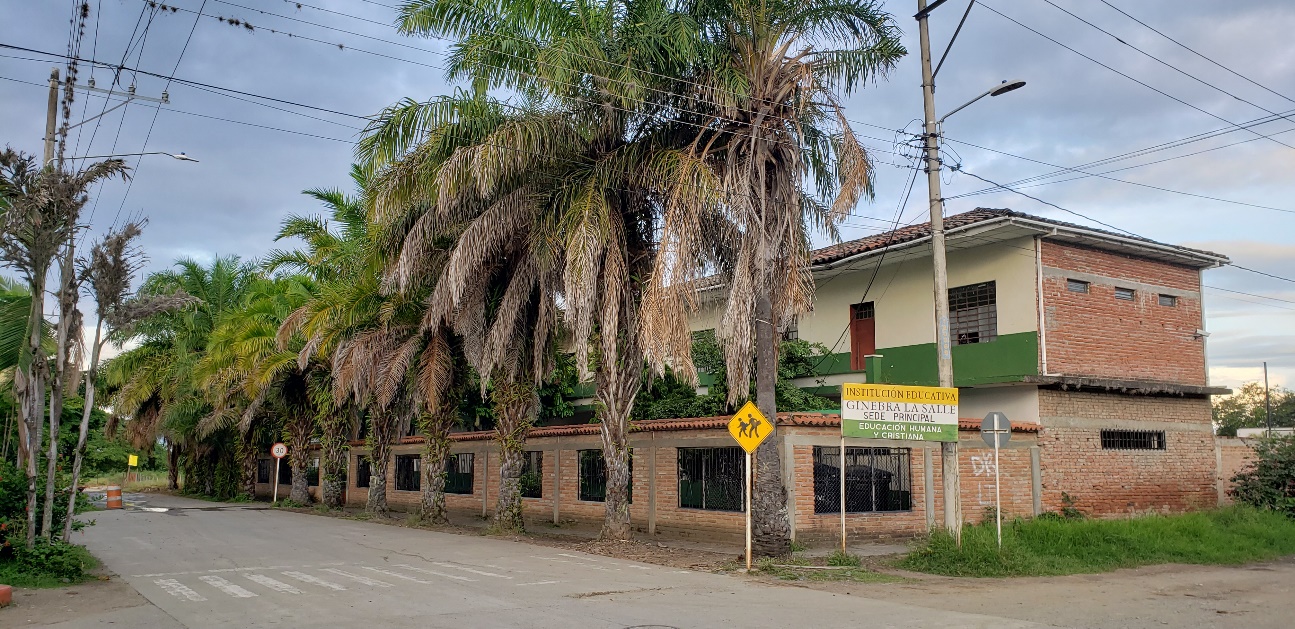 Ficha de Retroalimentación Actividad NivelatoriaFecha:  La ciencia y la vida.El desarrollo de las cienciasLee el siguiente texto ¿Será posible que el ser humano viva sin los beneficios de la ciencia? Lo más probable es que sí; sin embargo, su vida sería tan primitiva como la de sus ancestros de hace muchos miles de años. Pero, aunque ello sea probable, se sabe que la capacidad para fabricar herramientas, utensilios e incrementar la fuerza aplicada, fue lo que diferenció al ser humano de los demás animales. La necesidad de satisfacer su alimentación y vestido, y de mejorar su forma de vida, fue lo que poco a poco lo obligó a entender y explicar los fenómenos de su entorno y, de esta manera, a desarrollar la actividad científica, es decir, a hacer ciencia.Te invitamos a desarrollar una línea del tiempo con 10 momentos que permitan evidenciar estos beneficios de la ciencia. (Se acepta dibujo a mano, o con ayuda tecnológica)Historia de la cienciaLee el siguiente texto y completa la frase, con los términos correspondientes vistos en clase.Los chinos exponen alrededor del año 1200 a.C. la hipótesis del  para explicar los cambios que ocurren en la naturaleza y en el año 2200 a.C., proponen que la materia está compuesta de cinco elementos fundamentales: metal, madera, , fuego y .Hoy día podríamos decir de la composición de la materia, que está hecha de partículas llamadas  que, a su vez, están constituidos de ,  y ____________. entre otras del zoológico partículas ... La materia la dividimos en dos principalmente: sustancias puras y . Una sustancia pura es aquella que está compuesta por un solo tipo de  o moléculas. Cuando están compuestas de un solo tipo de átomos se les conoce como elemento y se pueden encontrar tal cual en la naturaleza o pueden ser producto de un proceso químico o artificial y cuando se trata de , es decir, que tienen dos o más elementos de diferente naturaleza o pueden ser producto de un proceso químico o artificial y cuando se trata de moléculas, es decir, que tienen dos o más elementos de diferente naturaleza unidos entre sí, se les llama .Niveles de organización internaLee y da respuesta La célula se considera como la organización más sencilla de los seres vivos. Cada célula de un organismo realiza funciones de relación, nutrición, reproducción, entre otras; sin embargo, cada una de ellas cumple funciones dentro de un organismo. Por ejemplo, en los organismos unicelulares como las bacterias, la misma célula realiza todas las funciones; en cambio en los organismos multicelulares como las plantas o los animales vertebrados, las células cumplen funciones específicas y así aseguran el buen funcionamiento del organismo. En estos organismos se presenta un proceso de diferenciación celular, es decir que las células se especializan y cumplen determinados trabajos, por ejemplo, la neurona es una célula nerviosa que tiene como función transmitir impulsos nerviosos; el espermatozoide, es una célula especializada que se encarga de la reproducción.Analiza y escribe cuáles son las células de tu organismo que te permiten pensar. ¿En dónde están ubicadas?Nombre:   Apellidos:Grado: SéptimoGrupo: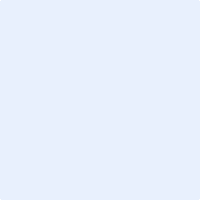 